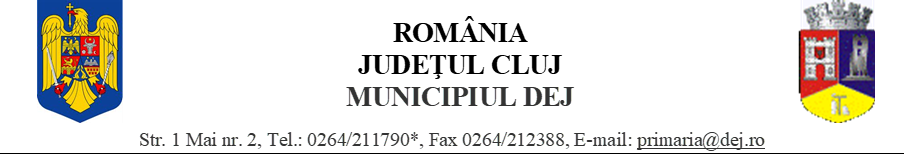 Nr. 3629 din 08. II. 2022                                                      					    APROB,                                                         					  PRIMAR                                                        				  MORAR COSTANRAPORTUL ANUAL AL FINANŢĂRILOR NERAMBURSABILE DIN FONDURILE PUBLICE ALE MUNICIPIULUI DEJ PENTRU ANUL 2021Având în vedere Legea Nr. 350/2005 privind regimul finanțărilor nerambursabile din fonduri publice alocate pentru activități nonprofit de interes general, Comisia de selecție, înființată conform ‘art. 4’, ‘art. 8’, ‘art. 27’ din Legea Nr. 350/2005, ‘art. 12’, din Ordonanța Nr. 2/2008  și a Dispoziției Nr. 852 din data de 28 martie 2019, a Primarului Municipiului Dej, privind îmbunătățirea sistemului de finanțare a programelor sportive și culturale, publică Raportul anual privind beneficiarii finanțărilor nerambursabile în anul 2021, denumirea proiectelor și rezultatul acestora.A. Lista asociațiilor sportive care au primit finanțare nerambursabilă in 2021COMISIA:Albinetz Constantin – membruRus Ovidiu – membruPostevca Valentin – membruChirilă Gavril – membruTecar Lucian – membruDanciu Nicoleta – secretar Nr.crt.Denumirea beneficiarDenumire proiectValoarea finanțării de la bugetul local cheltuităRezultate1.Clubul Sportiv ”Unirea” Dej VoleiSusținerea și promovarea sportului de performanță640.000 leiFinalizat2.A.C.S. Fotbal Club ,,SOMESUL”DejPerformanta sportiva in fotbalul dejean 30.000 leiFinalizat3Clubul de dans sportiv ”Latino Angels”Susținerea performanțelor dans de societate10.000 leifinalizat4.Clubul Sportiv Vulturii Dej Arte marțialePromovarea sportului de performanță  Taekwon-do I.T.F10.000 leiFinalizat5.Clubul Sportiv Tenis ClubDejPromovarea tenisului de masă de performanță10.000 leiFinalizat